Положение о проведенииВсероссийского квеста «ЦУР 17»1. Общие положения.1.1. Всероссийский квест «ЦУР 17» проводится в соответствии с планом работы «Межрегионального сетевого партнерства: Учимся жить устойчиво в глобальном мире. Экология. Здоровье. Безопасность» (программа УНИТВИН/ЮНЕСКО).1.2. Настоящее Положение определяет общий порядок организации и условия проведения Всероссийского квеста «ЦУР 17» (далее – Квест).1.3. Организаторами Квеста выступают:Научный совет по проблемам экологического образования РАО (Россия);Межрегиональное сетевое партнерство педагогов «Учимся жить устойчиво в глобальном мире: Экология. Здоровье. Безопасность»; Партнерство Кафедры ЮНЕСКО по изучению глобальных проблем и возникающих социальных и этических вызовов для больших городов и их населения факультета глобальных процессов МГУ им М.В. Ломоносова, ФГБНУ «Институт стратегии развития образования РАО»;Российская экологическая академия;МАУ ИМЦ г. Томска.1.4. Мероприятие является платной образовательной услугой: «Сопровождение педагогических и руководящих работников в конкурсах и мероприятиях сверх услуг, финансируемых бюджетом».2. Цель и задачи Квеста.2.1. Цель – содействие распространению целей устойчивого развития среди участников образовательных отношений образовательных организаций.2.2. Задачи:- распространять идеи устойчивого развития среди педагогической общественности, обучающихся, родителей, населения;-  консолидация усилий образовательных организаций для участия в действиях и мероприятиях по устойчивому развитию.3. Участники Квеста.3.1. Участниками Квеста являются педагогические работники образовательных организаций.3.2. Возраст участников не ограничен. Условия проведения конкурса. Для участия необходимо: Шаг 1.  Оплатить участие в конкурсе по реквизитам, указанным в квитанции (скачать квитанцию в «Формах документов для оплаты». Оплату можно произвести онлайн через Сбербанк по реквизитам, указанным в квитанции, далее – сохранить чек об оплате). Шаг 2. Пройти регистрацию на сайте http://moodle.imc.tomsk.ru  (если Вы ранее не были зарегистрированы), рекомендуется пройти регистрацию на сайте за несколько дней до квеста). Регистрация является единой (один раз!) для всех мероприятий на всем сайте. Для этого необходимо пройти по ссылке http://moodle.imc.tomsk.ru/login/signup.php?, либо зайти на сайт http://moodle.imc.tomsk.ru, в верхнем правом углу нажать «Вы не вошли в систему (Вход)». На странице регистрационной формы необходимо заполнить все поля и поставить галочку на согласие по обработке персональных данных. Обратите внимание, что логином указывается адрес своей электронной почты полностью (электронная почта согласно заявке), а пароль должен содержать минимум 8 знаков, из них букв - минимум одна заглавная, минимум одна строчная, все буквы латиницей, минимум одна цифра, минимум один символ. Например – Irina20@. В поле «Имя» печатается имя и отчество. После заполнения всех полей регистрационной формы нажать «Сохранить». У Вас появится текст, что для завершения регистрации Вам на электронную почту, указанную при регистрации, было отправлено письмо. Переход по ссылке в письме является подтверждением окончания регистрации. Письмо может находиться в папке «спам».  Если письмо не пришло, а также при других затруднениях, связанных с регистрацией контакт Ягодкина Ксения Викторовна, сот. 8-913-858-20-92 (What’sApp), адрес электронной почты yaks-imc@yandex.ru. Шаг 3. Скачать и заполнить документы (договор, акт, заявление и согласие на обработку персональных данных) СИНЕЙ пастой, НЕ проставляя и НЕ изменяя даты, не допускаются исправления. Шаг 4.  После пройденной регистрации и оплаты выслать: заявку (приложение 1) и фото (скан, скриншот) чека об оплате на электронный адрес – ooa555@yandex.ru с пометкой в теме письма – Квест. Фамилия (на кого оформлен договор), образовательная организация, регион. НАПРИМЕР, Квест. Иванова. МАДОУ № 283 г. Москва Московской области.Шаг 5. Для участников регионов РФ, кроме города Томска, Северска, приложить скан квитанции об оплате и отправить оригиналы всех заполненных документов, не скрепляя листы (договор, акт, заявление, согласие на обработку персональных данных, чек об оплате) почтой по адресу: 634041, г. Томск, ул. Киевская 89, Лалетиной Марине Викторовне. Если документы отправлены заказным письмом, то необходимо выслать на почту ooa555@yandex.ru трек-номер и дату отправления.Участникам из города Томска и Северска заполненный пакет документов (договор, акт, заявление, согласие на обработку персональных данных, чек об оплате, НЕ СКРЕПЛЯЯ ЛИСТЫ!) необходимо привезти до 29 октября 2021 г. по адресу: г. Томск, ул. Киевская 89, понедельник-пятница с 9.00-13.00, 14.00-17.00 (звонок на входе).Шаг 6. В помощь выполнения заданий квеста при необходимости возможно ознакомиться с материалом, представленным на сайте ЮНЕСКО https://ru.unesco.org/sdgs, либо скачать приложение «ЦУР в Действии»  по ссылке https://www.sdgsinaction.com/ru.html.Для справки. Программа ООН об Устойчивом Развитии до 2030 г., где указаны 17 Целей устойчивого Развития, была единогласно принята мировыми лидерами на историческом саммите ООН в сентябре 2015 г. Благодаря объединению национальных приоритетов с Программой 2030 и сотрудничеству с частным сектором и гражданским обществом, правительства начали активизировать усилия по ликвидации нищеты и работе с проблемами неравенства и изменением климата к 2030 г.Цели Устойчивого развития – всемирный список мероприятий, которые необходимо провести для ликвидации нищеты, уменьшения неравенства и интенсивного изменения климата. Узнавайте о 17 ЦУРах, актуальные новости об устойчивом развитии в мире, о том, что Вы можете сделать для их достижения, создавайте собственные мероприятия и приглашайте заинтересованных людей присоединиться к Вам для участия в действиях и мероприятиях по устойчивому развитию. Интересуйтесь, как инновации помогают в достижении 17 ЦУР, взаимодействуйте с гражданами всего мира. Посмотрите Самый Большой Урок в Мире, где даны объяснения каждой из целей устойчивого развития. Узнавайте, что делают другие люди вокруг Вас для достижения Глобальных целей и пусть это вдохновит Вас предпринять свои действия.Шаг 7. После всех организационных моментов (регистрации, оплаты, отправки документов по почте России - для участников из РФ) 29 октября 2021 года в любой временной период пройти по ссылке: http://moodle.imc.tomsk.ru/mod/quiz/view.php?id=3700 и пройти квест. Доступ по ссылке будет ограничен 29 октября 2021 г. в 20.00 мск. Внимание. При входе по ссылке необходимо будет нажать «записаться на курс» или «продолжить».5. Организация Квеста.5.1. Организацию и проведение Квеста осуществляет оргкомитет (он же жюри).5.2. Оргкомитет обеспечивает равные условия, объективность оценивания всем участникам Квеста.5.3. В состав оргкомитета и жюри входят представители организаторов конкурса.5.4. Оргкомитет Квеста осуществляет техническую оценку выполненных заданий квеста (количество баллов и время выполнения), определяет победителей и призеров в соответствии с настоящим Положением.6. Сроки проведения Квеста.6.1.1. Информирование участников Квеста (организаторы) – 8-10 октября 2021 г.6.1.2. Срок регистрации участников Квеста – до 29 октября 2021 г. (см.п.4).6.1.3. Оценка результатов выполнения заданий участниками Квеста – до 4 ноября 2021 г.6.1.4. Срок подведения итогов Квеста: не позднее 8 ноября 2021 г. 6.1.5. Срок подготовки электронных грамот победителей и призеров, сертификатов участников – 8-16 ноября 2021 г.6.1.6. Срок выдачи (рассылки) электронных грамот победителей и призеров, сертификатов участников -  не позднее 25 ноября2021 г.6.1.7. Итоги Квеста (протокол) будут представлены на сайтах: http://moodle.imc.tomsk.ru, http://partner-unitwin.net/, mau_imc_tomsk в Instagram. 7. Награждение победителей и призёровПобедители и призёры Квеста награждаются грамотами (отправляются на электронный адрес, указанный в заявке и при регистрации на сайте http://moodle.imc.tomsk.ru), участникам отправляется электронный сертификат.  Контактная информация: ooa555@yandex.ru, 8-952-892-54-40, Осипова Оксана Александровна, заместитель директора по развитию, методист МАУ ИМЦ     Приложение 1Форма заявки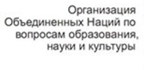 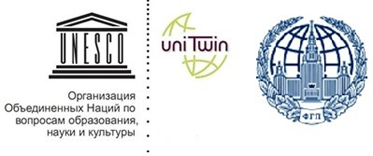 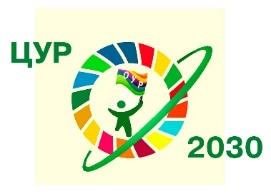 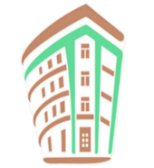 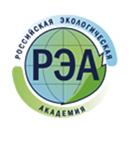 ФИО участников, подготовивших видеороликДолжностьНаименование образовательной организации, регионЭлектронный адрес (на который будет отправлен сертификат/грамота)Контактный телефонИванова Любовь ВладимировнаУчитель биологииМАОУ № 246, г. Самара